Submit application by latest 15.05.2013 to Executive Directorate of Organizing CommitteeПодача заявки в Исполнительную дирекцию оргкомитета не позднее 15.05.2013Tel. / Fax: +7 3467 36-14-01E-Mail: accommodation@ugrasport.com  Home page: www.ugrasport.com1. Contact data / Контактные данные2. Accommodation in Hotel “Olympic” / Размещение в гостинице «Олимпийская» Double room for one person / Двухместный номер для одноместного размещенияDouble room for two persons / Двухместный номер для двухместного размещения    Name of the second guest / Имя второго гостя3. Board / Питание4. Rating  over  2760 (at 01.04.2013 in any of three rating lists: standard, blitz or rapid) Рейтинг более 2760 (на 01.04.2013 в любых трех рейтингах: стандарт, блиц или быстрые шахматы) 5. Transport request Airport-Hotel-Airport / Заявка на транспорт Аэропорт-Гостиница-АэропортOther variant/ Другой вариант________________________________________________________________________________________________________________________________________________________Date / Дата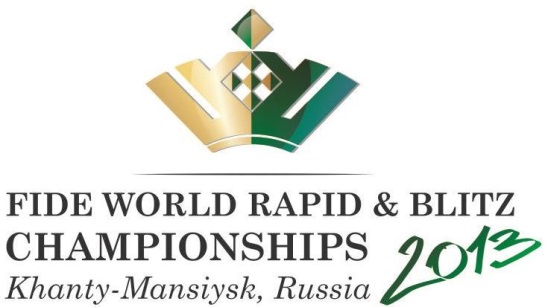 LODGING RESERVATION ЗАЯВКА НА РАЗМЕЩЕНИЕFIDE World Rapid and BlitzChampionships 2013 Чемпионаты мира ФИДЕ по быстрым шахматам и блицу 2013 (04.06.-11.06.2013)F3Last, First name / Фамилия, имя E-Mail / E-MailState & City / Страна, городPhone / ТелефонMobile / Моб. телефонFax / ФаксFB / ПансионHB / ПолупансионB & B / ЗавтракYes /ДаNo / НетDate of departure from Moscow to Khanty-Mansiysk (as in your ticket)TimeFlight №Date of departure from Khanty-Mansiysk TimeFlight №Дата вылета из Москвы в Ханты-Мансийск (как в билете)Время№ РейсаДата вылета из Ханты-МансийскаВремя№ Рейса